“聚焦单元整体教学，落实学科核心素养”—记冯仲云小学英语单元整体教学教研活动为了进一步践行新课标理念，深化教育教学改革，提升教师专业素养，加强教师之间的教学交流与学习，展示单元整体教学研修成果，2023年11月30日和12月1日上午，冯仲云小学英语组开展了“聚焦单元整体教学，落实学科核心素养”英语学科单元整体教学课例展示活动。张倩老师执教的是五上U6 My e-friend第三课时。首先在进入本课之前，先用自由聊天，复习有关话题，引出课题. 然后让学生利用关键词来介绍story人物Peter。本课在热身运动中安排了“简单的自我介绍”“打招呼”“问候语”的教学，目的是为了使学生敢于大胆“开口说话”，敢于把本单元的重点句型用于日常交际中，教师将重点放到Cartoon情景中，让学生体验对话，让学生多说、多听，以生生互动、师生互动的形式让学生体验开口说英语的乐趣，从而达到灵活运用的目的。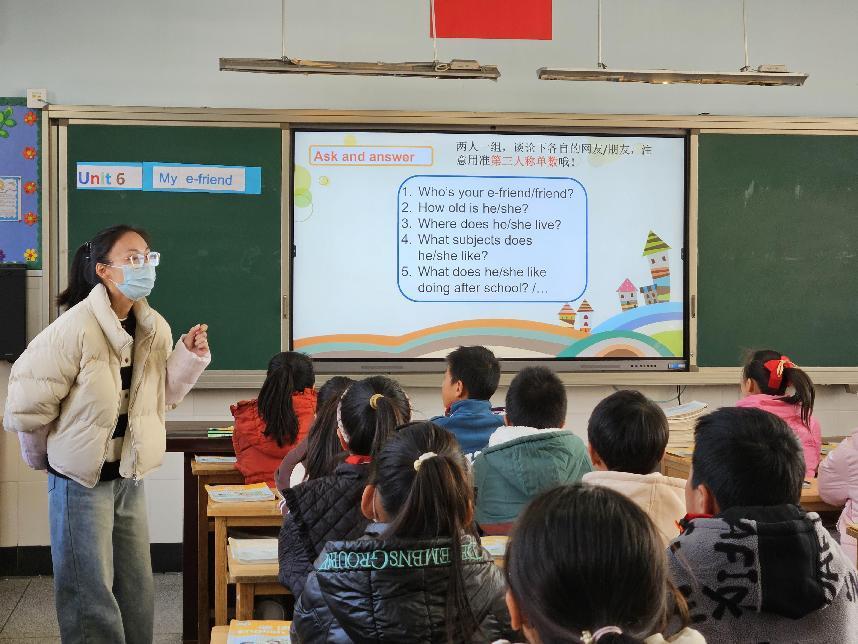 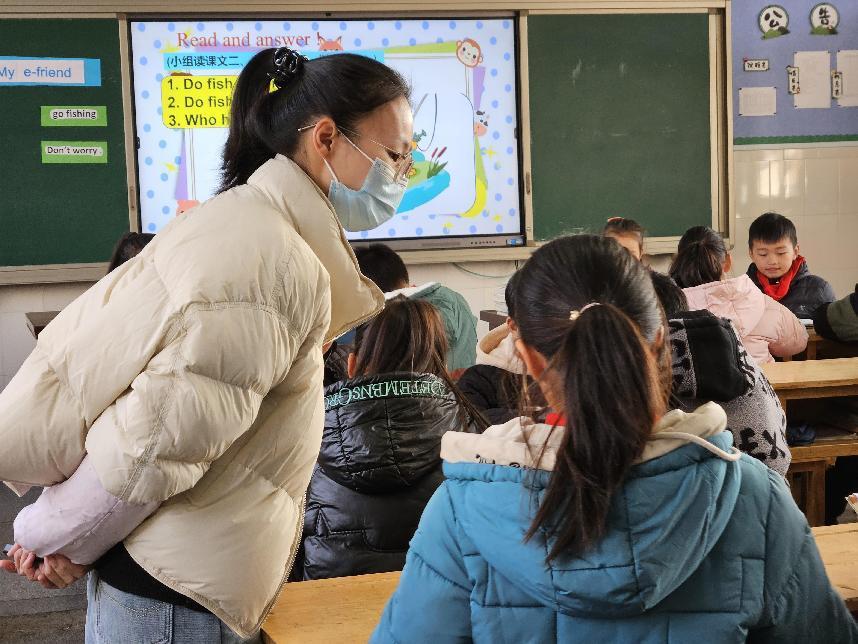 吴菁老师执教的是本单元第四课时，主要是复习本单元重点句型以及写作，全篇条线清晰，思维导图贯穿其中，以ST Peter的思维导图对前面课时内容进行复习，再由老师出示自己网友的思维导图示范介绍网友的句型，最后带领学生们去网友俱乐部选择自己的网友，在这个版块，教师采用多种形式引导学生听，说，填，写。不断输出更多的语言知识直至自己完成写作任务。最后通过观看一段图片，思考What are friend to you？Friend is like...学生们纷纷用sweet umbrella等物品来比喻自己的朋友，明白了朋友的重要性。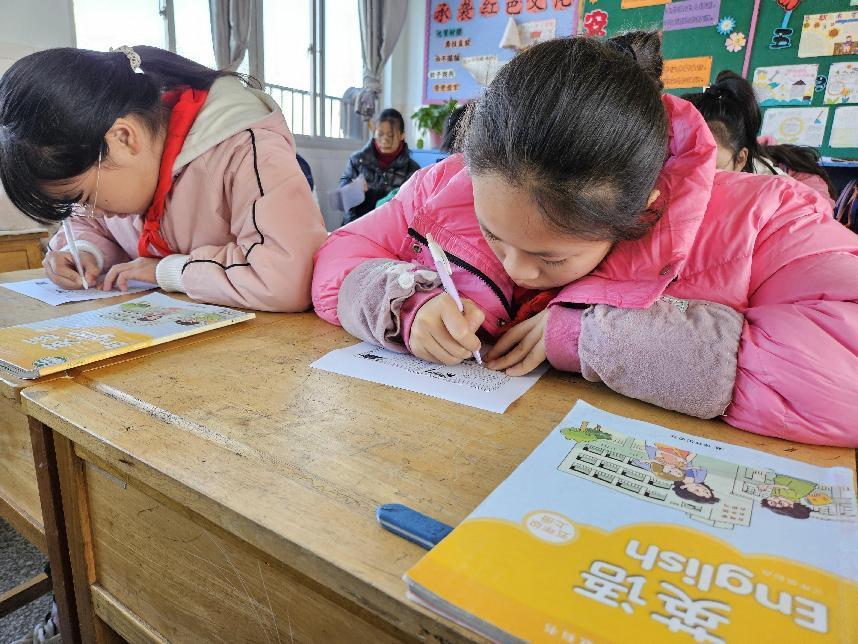 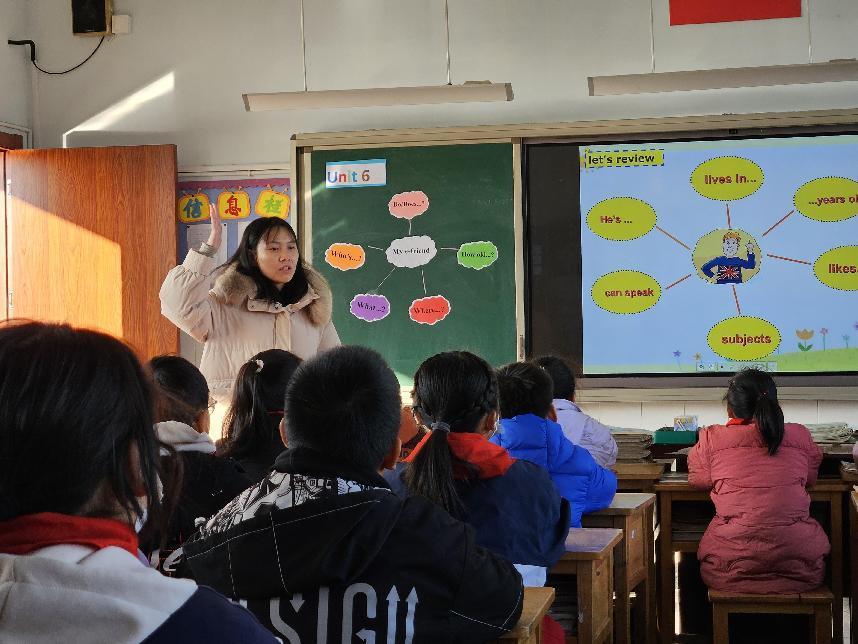 课后，英语组全体老师就这两节课进行了评课议课，寻证医课，大家都提出了自己独到的见解，对单元整体教学有了更清晰的感悟。前路漫漫亦灿灿，笃行步步亦驱驱。本次活动使“单元整体教学”落地开花，落脚核心素养，凝练出“大教研”成果。老师们在理论与实例的双线驱动下，定会深思细悟勤实践，在今后的教学活动中步履铿锵，且行且坚毅。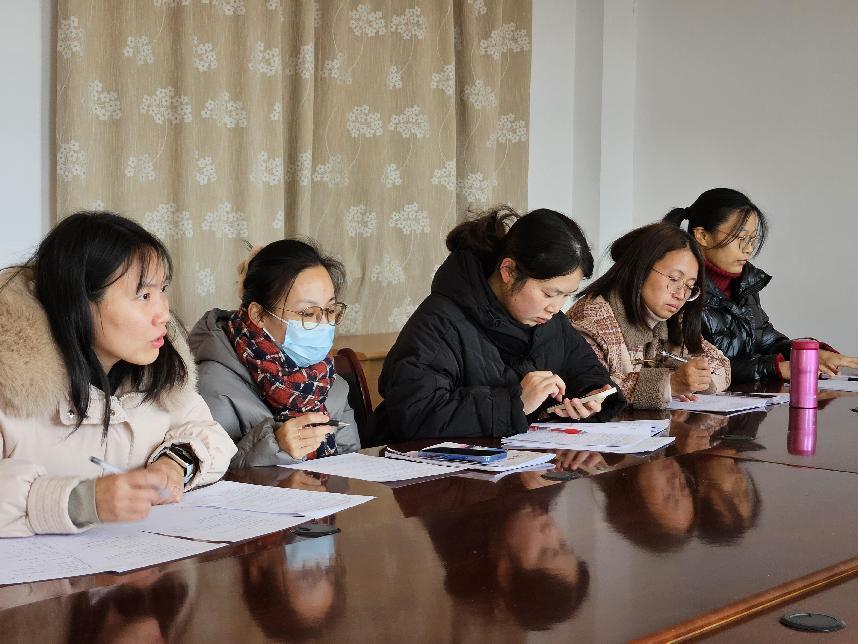 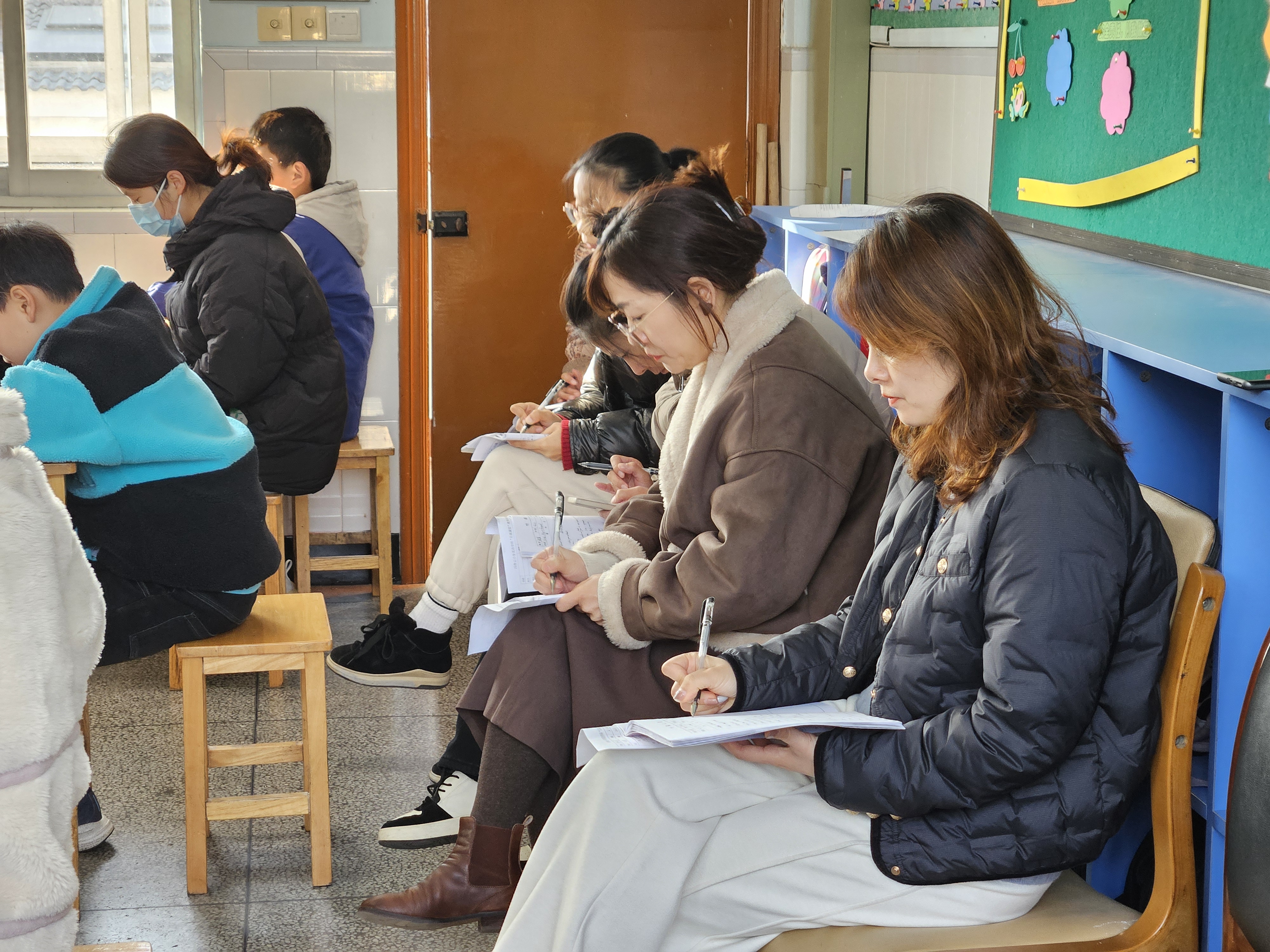 